załącznik nr 8SPECJALNY OŚRODEK SZKOLNO – WYCHOWAWCZY NR  1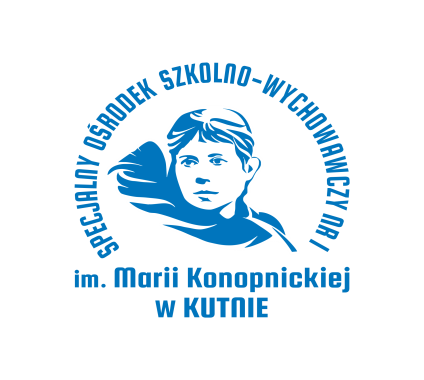 im. Marii Konopnickiej tel. 24  254 74 39  fax. 24  254 25 99   NIP 775 – 21 – 97 – 227 Regon 001098544e-mail: sosw1kutno@onet.euKutno,  ..............................................................……………………………………………………nazwisko i imię  kandydata						DyrektorSpecjalnego Ośrodka Szkolno – Wychowawczego Nr 1 im. Marii Konopnickiej w KutnieWNIOSEK  O  PRZYJĘCIE  DO  ZESPOŁU REWALIDACYJNO-WYCHOWAWCZEGOZwracam się z prośbą o przyjęcie do Zespołu Rewalidacyjno-Wychowawczego 
w  Specjalnym Ośrodku Szkolno – Wychowawczym Nr 1 im. Marii Konopnickiej w KutnieData i miejsce urodzenia kandydata …………………………………………………………………………………………Nr Pesel kandydata ……………………………………………………………………………………………………………………Imiona i nazwiska rodziców kandydata………………………………………………………………………………………Adres miejsca zamieszkania  rodziców……………………………………………………………………………………….Adres miejsca zamieszkania  kandydata …………………………………………………………………………………….Adres poczty elektronicznej rodziców kandydata lub pełnoletniego kandydata (o ile go posiadają) ……………………………………………………………………………………………………………………………………Numery telefonów rodziców matka: …………………………………………………				ojciec: …………………………………………………                ………………………………………………………………                        podpis rodziców/opiekunów		Do wniosku załączam (właściwe otoczyć kółkiem):oryginał orzeczenia Poradni Psychologiczno – Pedagogicznej o potrzebie zajęć rewalidacyjno-wychowawczych,kopia orzeczenia o niepełnosprawności lub o stopniu niepełnosprawności,prawomocny wyrok sądu rodzinnego orzekający rozwód lub separację lub akt zgonu oraz oświadczenie o samotnym wychowywaniu dziecka oraz niewychowywaniu żadnego dziecka wspólnie z jego rodzicem,dokument poświadczający objęcie dziecka pieczą zastępczą.inne dokumenty ………………………………………………………………………………………………………